          РОССИЙСКАЯ  ФЕДЕРАЦИЯ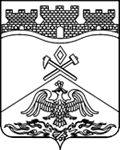         РОСТОВСКАЯ ОБЛАСТЬ     Администрация города Шахты     Департамент образования г. Шахты            346500 Россия, г. Шахты Ростовской обл., ул. Советская 145, тел. / факс (8636) 22-45-46,   е-mail: priem@shakhty-edu.ru ПРИКАЗ17.02.2020 № 89Об участии во Всероссийской акции «День сдачи ЕГЭ родителями»В целях поддержки Всероссийской акции «День сдачи ЕГЭ родителями», организованной Федеральной службой по надзору в сфере образования и науки, министерство общего и профессионального образования Ростовской области                    в период до 02 марта 2020 года проводит в муниципалитетах Ростовской области мероприятие «Единый день сдачи ЕГЭ родителями» (далее – мероприятие). В этом году акция посвящена Году памяти и славы – родители смогут написать единый государственный экзамен (далее – ЕГЭ) и проверить свои знания по истории.В рамках проведения мероприятия планируется ознакомить с технологией и процедурой проведения ЕГЭ в 2020 году всех заинтересованных лиц, в том числе родителей (законных представителей) выпускников текущего года.В соответствии с письмом министерства общего и профессионального образования Ростовской области от 04.02.2020 №24/4.3-1499 и в целях:- ознакомления родителей (законных представителей) выпускников текущего года с технологией и процедурой проведения ЕГЭ в 2020 году;- подготовки к организованному проведению государственной итоговой аттестации по образовательным программам среднего общего образования в форме ЕГЭ в 2020 году на территории г.ШахтыПРИКАЗЫВАЮ:Сектору управления качеством образования и реализацией программ в сфере образования Департамента образования г.Шахты организовать 27.02.2020 с               14.00 часов на базе ППЭ №179 (МБОУ СОШ №21 г.Шахты) проведение мероприятия «Единый день сдачи ЕГЭ родителями» в соответствии со сценарным планом мероприятия согласно приложению №1 к настоящему приказу.Утвердить персональный состав организаторов (временного коллектива), включая руководителя пункта проведения экзамена, технических специалистов, для проведения пробного ЕГЭ 27.02.2020 в соответствии с приложением №2 к настоящему приказу.Направить 27.02.2020 в ППЭ №179 в качестве членов государственной экзаменационной комиссии Ростовской области Евменову Г.Н., учителя МБОУ г.Шахты «Гимназия №10», и Селиванову Т.И., учителя МБОУ г.Шахты «Гимназия имени А.С. Пушкина».Направить в ППЭ №179 руководителем ППЭ Гарковец Т.Г., директора МБОУ СОШ №27 г.Шахты.Руководителю ППЭ №179 Гарковец Т.Г.:Обеспечить проведение пробного ЕГЭ 27.02.2020 в соответствии с требованиями нормативных правовых актов и инструктивно-методических материалов по организации и проведению ЕГЭ в ППЭ, использованию технологий печати экзаменационных материалов в аудиториях ППЭ и сканирования экзаменационных материалов в штабе ППЭ.Предоставить педагогическим работникам общеобразовательных организаций, привлеченным к проведению пробного ЕГЭ, необходимые инструктивно-методические материалы.Провести инструктаж членов временного коллектива ППЭ №179 по организации и проведению пробного ЕГЭ 26.02.2020 в 16.00 часов в актовом зале МБОУ СОШ №21 г.Шахты.И.о. директора МБОУ СОШ №21 г.Шахты Федотовой О.А. обеспечить:Условия для функционирования ППЭ в соответствии с федеральной и региональной нормативно-правовой базой, в том числе работу стационарного металлодетектора на входе в ППЭ.Материально-технические условия для проведения пробного ЕГЭ с использованием технологий печати экзаменационных материалов в аудиториях ППЭ и сканирования в ППЭ в соответствии с инструктивно-методическими материалами.Подготовку ППЭ №179 к 16.00 часам 26.02.2020.Распорядительным документом по образовательной организации внести необходимые изменения в расписание занятий на 27.02.2020 в срок до 25.02.2020.Руководителям муниципальных бюджетных общеобразовательных организаций г.Шахты обеспечить:Размещение информации о проведении мероприятия «Единый день сдачи ЕГЭ родителями» на официальном сайте образовательной организации в информационно-телекоммуникационной сети «Интернет» в срок до 19.02.2020.26.02.2020 с 16.00 часов участие педагогических работников в соответствии с приложением №2 к настоящему приказу в инструктаже по организации и проведению мероприятия «Единый день сдачи ЕГЭ родителями».27.02.2020 с 13.00 часов участие педагогических работников, привлекаемых для проведения пробного ЕГЭ, в работе ППЭ №179 в соответствии с приложением №2 к настоящему приказу.27.02.2020 с 13.30 часов участие родителей (законных представителей) выпускников 11-х классов общеобразовательной организации в мероприятии «Единый день сдачи ЕГЭ родителями» в соответствии с приложением №3 к настоящему приказу.Наличие у родителей (законных представителей), участвующих в пробном ЕГЭ, документа, удостоверяющего личность, черной гелевой ручки.Распорядительным документом по образовательной организации внести необходимые изменения в расписание занятий на 27.02.2020 (при необходимости) в срок до 25.02.2020.Главному специалисту сектора управления качеством образования и реализацией программ в сфере образования Ткаченко В.А. обеспечить:Взаимодействие с ГБУ РО «РОЦОИСО» по вопросам организационного и технологического сопровождения проведения пробного ЕГЭ.Произвести распределение участников пробного ЕГЭ по аудиториям, сформировать списки участников пробного ЕГЭ по форме ППЭ-05-01 «Список участников ГИА в аудитории ППЭ», подготовить сведения о кодах общеобразовательных организаций по форме ППЭ-16 «Расшифровка кодов образовательных организаций ППЭ».Предоставить руководителю ППЭ №179 в день проведения пробного ЕГЭ (не позднее 13.30 часов) экзаменационные материалы для проведения пробного ЕГЭ, списки участников пробного ЕГЭ по форме ППЭ-05-01, сведения о кодах общеобразовательных организаций по форме ППЭ-16.Исполнение необходимых организационных мероприятий по проведению пробного ЕГЭ с использованием технологий печати экзаменационных материалов в аудиториях ППЭ и сканирования экзаменационных материалов в штабе ППЭ №179.Подготовку и направление официальных писем о проведении мероприятия «Единый день сдачи ЕГЭ родителями» в Администрацию города Шахты, Управление молодежной и информационной политики Администрации города Шахты в срок до 19.02.2020.Подготовку пресс-релиза о проведении мероприятия «Единый день сдачи ЕГЭ родителями» по истории в срок до 25.02.2020.Главному специалисту сектора управления качеством образования и реализацией программ в сфере образования Тхак Н.В. обеспечить:Размещение информации о проведении мероприятия «Единый день сдачи ЕГЭ родителями» по истории на официальном сайте Департамента образования г.Шахты в информационно-телекоммуникационной сети «Интернет» в срок в период с 17.02.2020 по 02.03.2020.Взаимодействие с Управлением молодежной и информационной политики Администрации города Шахты по вопросу участия представителей СМИ в мероприятии и его освещения в средствах массовой информации.Контроль исполнения приказа возложить на заместителя директора Кокаш Н.А.Директор										       Н.И. СоболеваВиктория Анатольевна Ткаченко8(8636) 22-40-43Приложение №1к приказу Департамента образования г.Шахтыот 17.02.2020 № 89Сценарный план мероприятия«Единый день сдачи ЕГЭ родителями» по историиДата, время проведения: 27 февраля 2020 года, 14.00 часов.Место проведения: ППЭ №179 (МБОУ СОШ №21 г.Шахты).Приложение №2к приказу Департамента образования г.Шахтыот 17.02.2020 № 89Персональный состав временного коллектива пункта проведения пробного ЕГЭ в рамкахмероприятия «Единый день сдачи ЕГЭ родителями» 27.02.2020Приложение №3к приказу Департамента образования г.Шахтыот 17.02.2020 № 89Список участников мероприятия «Единый день сдачи ЕГЭ родителями» 27.02.2020ВремяЭтапМесто проведения13:40-14:00Вход в здание школы (пункт проведения экзамена - ППЭ) через КПП1: пропуск ОМСУ, общественных деятелей, аккредитованных представителей СМИ, медийных родителей выпускников текущего года при предъявлении документа, удостоверяющего личность. Участники пробного ЕГЭ проходят в гардероб.Сбор участников в фойе школы, переход в актовый зал школы.КПП1 (центральный вход в здание школы).Фойе школы. Гардероб.Актовый зал школы.14:00-14:20Вступительная часть. Выступления модератора, представителей Администрации города Шахты, городской Думы города Шахты, директора ДО г.Шахты.Актовый зал школы.14:20-14:35 Переход из актового зала в фойе школы.Распределение участников пробного ЕГЭ по истории по аудиториям.Сдача личных вещей участниками экзамена.КПП2: допуск участников экзамена (поаудиторно) и СМИ через рамку металлодетектора в аудитории проведения пробного ЕГЭ. Сопровождение участников пробного ЕГЭ организатором в аудитории.Фойе школы.Лестница на 2 этаж.Аудитории, запланированные для проведения пробного ЕГЭ в установленном порядке.14:35-14:45Размещение СМИ в аудиториях.Распределение участников пробного ЕГЭ в аудиториях по местам.Инструктаж участников пробного ЕГЭ организатором в аудитории (первая часть). Аудитории, запланированные для проведения пробного ЕГЭ в установленном порядке.14.45-14.55Печать экзаменационных материалов.Пакетирование экзаменационных материалов организатором в аудитории.Аудитории, запланированные для проведения пробного ЕГЭ в установленном порядке (на станциях печати в аудиториях предварительно загружен ключ доступа к КИМ).14:55-15:05Выдача экзаменационных материалов участникам деловой игры.Инструктаж участников пробного ЕГЭ организатором в аудитории (вторая часть).Заполнение бланка регистрации и регистрационной части бланков ответов №1 и №2.Аудитории, запланированные для проведения пробного ЕГЭ в установленном порядке15:05-15:40Выполнение экзаменационной работы.Сбор организаторами в аудитории экзаменационных материалов.Аудитории, запланированные для проведения пробного ЕГЭ в установленном порядке.15:40-15:45Сопровождение последних 2-3-х участников пробного ЕГЭ (поаудиторно) организаторами в аудитории в штаб ППЭ.Штаб ППЭ.15:45-15:55Сканирование экзаменационных работ.Сопровождение участников пробного ЕГЭ (поаудиторно) организаторами в аудитории в актовый зал школы.Актовый зал школы.15:55-16:15Подведение итогов, обсуждение.Актовый зал школы.№ п/пФИОМесто работы, должностьПредполагаемая должность в ППЭ Гарковец Татьяна ГеннадьевнаМБОУ СОШ №27 г.Шахты, директорРуководитель ППЭКарлаш Инна ВикторовнаМБОУ СОШ №20 г.Шахты, учительТехнический специалист ППЭКоневская Марина АлексеевнаМБОУ СОШ №21 г.Шахты, учительТехнический специалист ППЭНеруш Светлана КонстантиновнаМБОУ СОШ №27 г.Шахты, учительТехнический специалист ППЭУстинова Елена СергеевнаМБОУ СОШ №27 г.Шахты, учительОрганизатор вне аудитории ППЭПанкова Светлана ВладимировнаМБОУ г.Шахты «Гимназия имени А.С. Пушкина», учительОрганизатор в аудитории ППЭЧаадаева Людмила ЮрьевнаМБОУ г.Шахты «Гимназия имени А.С. Пушкина», учительОрганизатор в аудитории ППЭАветян Нарине МайоровнаМБОУ г.Шахты «Лицей №3», учительОрганизатор вне аудитории ППЭБулатова Юлия СтаниславовнаМБОУ г.Шахты «Лицей №3», учительОрганизатор в аудитории ППЭИванова Юлия ПетровнаМБОУ г.Шахты «Лицей №3», учительОрганизатор в аудитории ППЭДесятниченко Светлана АнатольевнаМБОУ г.Шахты «Лицей №6», учительОрганизатор в аудитории ППЭНеверова Дарья ВикторовнаМБОУ г.Шахты «Лицей №6», учительОрганизатор в аудитории ППЭФилимонова Ирина ГеннадьевнаМБОУ г.Шахты «Лицей №6», учительОрганизатор вне аудитории ППЭВинникова Яна АндреевнаМБОУ г.Шахты «Гимназия №10», учительОрганизатор вне аудитории ППЭСмолкина Александра ВасильевнаМБОУ г.Шахты «Гимназия №10», учительОрганизатор в аудитории ППЭСухоносова Марина АнатольевнаМБОУ г.Шахты «Гимназия №10», учительОрганизатор в аудитории ППЭДоценко Екатерина ЕвгеньевнаМБОУ г.Шахты «Лицей №11», учительОрганизатор в аудитории ППЭМанукян Антонина АнатольевнаМБОУ г.Шахты «Лицей №11», учительОрганизатор в аудитории ППЭПономарева Татьяна ГеоргиевнаМБОУ СОШ №12 г.Шахты, учительОрганизатор в аудитории ППЭЛунькова Татьяна АнатольевнаМБОУ СОШ №12 г.Шахты, учительОрганизатор вне аудитории ППЭЕвсеева Наталья ВладимировнаМБОУ СОШ №20 г.Шахты, учительОрганизатор в аудитории ППЭЛюбомищенко Екатерина ВасильевнаМБОУ СОШ №20 г.Шахты, учительОрганизатор вне аудитории ППЭБурлакова Анна ВикторовнаМБОУ СОШ №21 г.Шахты, учительОрганизатор в аудитории ППЭЗозуля Лариса ВалерьевнаМБОУ СОШ №21 г.Шахты, учительОрганизатор в аудитории ППЭСантретова Ирина ИвановнаМБОУ СОШ №21 г.Шахты, учительОрганизатор вне аудитории ППЭШилкина Наталья ТимофеевнаМБОУ СОШ №21 г.Шахты, учительОрганизатор вне аудитории ППЭВенерцева Надежда АлександровнаМБОУ СОШ №22 г.Шахты, учительОрганизатор в аудитории ППЭРысенкова Светлана НиколаевнаМБОУ СОШ №36 г.Шахты, учительОрганизатор в аудитории ППЭВиноградова Юлия АнатольевнаМБОУ СОШ №38 г.Шахты, учительОрганизатор вне аудитории ППЭЗадорожняя Ольга ВикторовнаМБОУ СОШ №38 г.Шахты, учительОрганизатор вне аудитории ППЭ№п/пНаименование образовательной организации (краткое)Количество родителей – участников пробного ЕГЭ МБОУ СОШ №1 г.Шахты3МБОУ г.Шахты «Гимназия имени А.С. Пушкина»5МБОУ г.Шахты «Лицей №3»5МБОУ СОШ №5 г.Шахты2МБОУ г.Шахты «Лицей №6»8МБОУ СОШ №8 г.Шахты2МБОУ СОШ №9 г.Шахты2МБОУ г.Шахты «Гимназия №10»5МБОУ г.Шахты «Лицей №11»3МБОУ СОШ №12 г.Шахты2МБОУ СОШ №14 г.Шахты2МБОУ СОШ №15 г.Шахты2МБОУ СОШ №20 г.Шахты3МБОУ СОШ №21 г.Шахты2МБОУ СОШ №22 г.Шахты2МБОУ СОШ №23 г.Шахты2МБОУ СОШ №25 г.Шахты3МБОУ г.Шахты «Лицей №26»3МБОУ СОШ №27 г.Шахты2МБОУ СОШ №35 г.Шахты2МБОУ СОШ №36 г.Шахты2МБОУ СОШ №37 г.Шахты3МБОУ СОШ №38 г.Шахты2МБОУ СОШ №40 г.Шахты2МБОУ СОШ №41 г.Шахты2МБОУ СОШ №42 г.Шахты2МБОУ СОШ №43 г.Шахты3МБОУ СОШ №49 г.Шахты3МБОУ СОШ №50 г.Шахты2ГБУ РО «ШККК»2ФМШ ИСОиП (филиал) ДГТУ в г.Шахты7ИТОГО90